PROPOSED MEETING AGENDA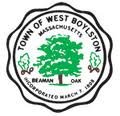 140 Worcester Street, West Boylston, Massachusetts  01583In accordance with the provisions of MGL 30A §§ 18-25Notices and Agendas are to be posted 48 hours in advance of the meetings, excluding Saturdays, Sundays and legal holidays.  Please note the hours of operation at the Town Clerk’s Office to ensure that this posting will satisfy this requirement.This is the current list of topics that the Chair reasonably anticipates will be discussed at this meeting.Cemetery Trustees	12/19/2018Board / Committee NameDate of NoticeTown HallRoom 210Meeting PlaceConference Room Number or LocationJan. 4, 2019Jack McCormickDate / Time of MeetingClerk or Board Member SignatureMeeting CANCELLED or POSTPONED to:Date of Cancellation or PostponementAgenda:Meet with Rep. O’Day and Senator Chandler concerning access to new Cemetery 